 Ш У Ö МП О С Т А Н О В Л Е Н И Еот             2018 года                                                                             №   Республика Коми, Ижемский район,  с. Ижма	О внесении изменений в постановление администрации муниципального района  «Ижемский» от 14 ноября 2013 года № 1017 «О предоставлении  мер социальной поддержки по оплате жилья и коммунальных услуг специалистам муниципальных учреждений культуры, образования, физической культуры и спорта»Руководствуясь Уставом муниципального образования муниципального района «Ижемский»,администрация муниципального района «Ижемский» П О С Т А Н О В Л Я Е Т:Внести в постановление администрации муниципального района «Ижемский» от 14 ноября 2013 года № 1017 «О предоставлении  мер социальной поддержки по оплате жилья и коммунальных услуг специалистам муниципальных учреждений культуры, образования, физической культуры и спорта» (далее – Постановление) следующие изменения:в Порядке назначения и предоставления мер социальной поддержки по оплате жилья и коммунальных услуг и условия выплаты компенсации стоимости твердого топлива утвержденном Постановлением (приложение 1):а)  пункт 4 изложить в следующей редакции:«4. Меры социальной поддержки по оплате жилого помещения и коммунальных услуг предоставляются в пределах социальных норм площади жилья, установленных постановлением Правительства Республики Коми от 5 мая 2009 года № 115 «Об утверждении правил и форм предоставления мер социальной поддержки по оплате жилого помещения и коммунальных услуг, порядка и условий выплаты компенсации стоимости твердого топлива, приобретаемого в пределах норм, установленных для продажи населению, и транспортных услуг для доставки этого твердого топлива и внесении изменений в постановление Правительства Республики Коми от 31 декабря 2004 года № 280 «О мерах по реализации Закона Республики Коми «О социальной поддержке населения в Республике Коми» и нормативов потребления коммунальных услуг, утвержденных решением Совета муниципального района «Ижемский» от 29 июля 2008 года № 3-12/17 «Об утверждении норм потребления тепловой энергии на отопление для населения на территории муниципального района «Ижемский», нормативов потребления, утвержденных Приказом Службы Республики Коми по тарифам от 14.05.2013 № 28/10 «О нормативах потребления коммунальных услуг по холодному водоснабжению, горячему водоснабжению, водоотведению муниципального образования муниципального района «Ижемский», нормативов потребления, утвержденных Приказом Службы Республики Коми по тарифам от 25.03.2015 № 16/1 «Об установлении нормативов потребления коммунальных услуг по электроснабжению в жилых помещениях многоквартирных домов и жилых домах, а также нормативов потребления коммунальной услуги по электроснабжению при использовании надворных построек, расположенных на земельном участке, на территории Республики Коми».»;б) в пункте 5:- в подпункте 6 слова «по другим основаниям.» заменить словами «по другим основаниям;»;- дополнить  подпунктами 7,8,9 следующего содержания:«7) сведения о страховом номере индивидуального лицевого счета (СНИЛС);8) копии платежных документов, содержащих сведения о начисленных за месяц, предшествующий месяцу подачи заявления, суммах платежей за жилое помещение и коммунальные услуги (с перерасчетом), тарифах (ценах) за физическую единицу и нормативах потребления услуг (жилищных, коммунальных), выданные организациями, предоставляющими жилищно-коммунальные услуги населению и (или) осуществляющими начисление платежей за жилое помещение и коммунальные услуги;9) документы об отсутствии (о наличии) задолженности по оплате жилого помещения и коммунальных услуг на день подачи заявления (повторно представляются в случае изменения места жительства или места пребывания гражданина).К документам об отсутствии задолженности относятся оплаченные платежные документы для внесения платы за жилое помещение и коммунальные услуги или справки организаций, управляющих многоквартирным домом.При наличии задолженности представляются соглашения по погашению задолженности по оплате жилого помещения и коммунальных услуг, заключенные с организациями, предоставляющими жилищно-коммунальные услуги населению.»;в перечне должностей специалистов, занятие которых дает право на получение мер социальной поддержки, установленных решением совета муниципального района «Ижемский» № 3-4/3 от 19.09.2007 «О мерах социальной поддержки специалистов учреждений культуры, образования, физической культуры и спорта, финансируемых из бюджета муниципального района «Ижемский», утвержденном Постановлением (приложение 2):пункт 2 изложить в новой редакции:«2. Специалисты образовательных учреждений: заведующий библиотекой, библиотекарь.». 2. Настоящее постановление вступает в силу со дня официального  опубликования (обнародования) и распространяется на правоотношения, возникшие с 01 января 2018 года.Руководитель администрации муниципального района «Ижемский»                                                            Л. И. Терентьева«Изьва»муниципальнöй районсаадминистрация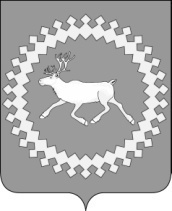 Администрациямуниципального района«Ижемский»